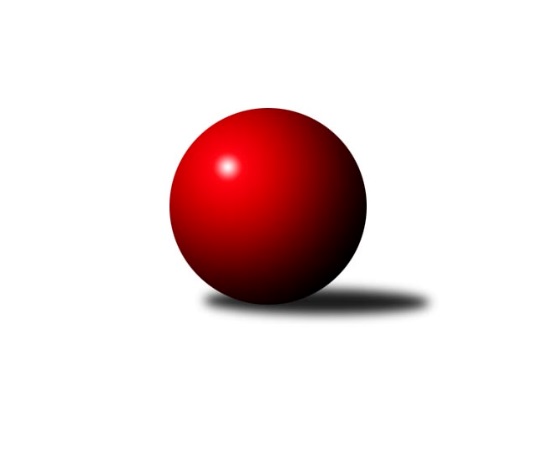 Č.15Ročník 2021/2022	28.1.2022Nejlepšího výkonu v tomto kole: 2523 dosáhlo družstvo: TJ Sokol Nové Hrady BMeziokresní přebor ČB-ČK A 6-ti členné 2021/2022Výsledky 15. kolaSouhrnný přehled výsledků:Kuželky Borovany C	- TJ Dynamo České Budějovice B	4:4	2173:2169	6.0:6.0	24.1.TJ Spartak Trhové Sviny C	- TJ Loko Č. Budějovice C	5:3	2352:2221	6.0:6.0	25.1.KK Český Krumlov 	- TJ Nová Ves C	7:1	2498:2336	9.0:3.0	26.1.TJ Sokol Nové Hrady B	- TJ Sokol Soběnov B	6.5:1.5	2523:2489	7.0:5.0	27.1.TJ Sokol Nové Hrady C	- TJ Spartak Trhové Sviny B	5:3	2426:2379	7.5:4.5	27.1.TJ Sokol Soběnov C	- Vltavan Loučovice B	7:1	2316:2195	7.0:5.0	28.1.Kuželky Borovany B	- Kuželky Borovany C	6:2	2483:2223	8.0:4.0	28.1.Tabulka družstev:	1.	TJ Sokol Soběnov C	14	12	0	2	80.0 : 32.0 	101.5 : 66.5 	 2389	24	2.	KK Český Krumlov	14	11	0	3	71.0 : 41.0 	92.0 : 76.0 	 2376	22	3.	TJ Sokol Nové Hrady B	14	9	2	3	71.0 : 41.0 	91.5 : 76.5 	 2372	20	4.	TJ Sokol Soběnov B	14	9	2	3	68.5 : 43.5 	95.5 : 72.5 	 2378	20	5.	Kuželky Borovany B	14	7	1	6	58.0 : 54.0 	86.0 : 82.0 	 2280	15	6.	TJ Spartak Trhové Sviny C	14	6	2	6	58.0 : 54.0 	87.5 : 80.5 	 2275	14	7.	TJ Spartak Trhové Sviny B	14	6	2	6	53.0 : 59.0 	83.5 : 84.5 	 2218	14	8.	TJ Loko Č. Budějovice C	14	5	2	7	53.0 : 59.0 	80.0 : 88.0 	 2237	12	9.	TJ Sokol Nové Hrady C	14	5	1	8	53.0 : 59.0 	80.5 : 87.5 	 2312	11	10.	Vltavan Loučovice B	14	5	1	8	45.0 : 67.0 	83.0 : 85.0 	 2255	11	11.	Kuželky Borovany C	15	3	2	10	44.0 : 76.0 	82.0 : 98.0 	 2154	8	12.	TJ Nová Ves C	13	3	0	10	36.5 : 67.5 	66.5 : 89.5 	 2228	6	13.	TJ Dynamo České Budějovice B	14	2	1	11	37.0 : 75.0 	62.5 : 105.5 	 2141	5Podrobné výsledky kola:	 Kuželky Borovany C	2173	4:4	2169	TJ Dynamo České Budějovice B	Vladimíra Bicerová	 	 187 	 154 		341 	 0:2 	 365 	 	193 	 172		Kristýna Nováková	Martina Koubová	 	 207 	 177 		384 	 2:0 	 349 	 	173 	 176		Stanislav Bednařík	Jan Kouba	 	 174 	 182 		356 	 1:1 	 365 	 	159 	 206		Tomáš Vašek	Kateřina Dvořáková	 	 194 	 192 		386 	 0:2 	 401 	 	201 	 200		Stanislava Mlezivová	Petr Bícha	 	 180 	 174 		354 	 2:0 	 325 	 	167 	 158		David Šebestík	Miroslav Bicera	 	 180 	 172 		352 	 1:1 	 364 	 	162 	 202		Miroslav Krausrozhodčí: Jiří MalovanýNejlepší výkon utkání: 401 - Stanislava Mlezivová	 TJ Spartak Trhové Sviny C	2352	5:3	2221	TJ Loko Č. Budějovice C	Pavel Zeman *1	 	 212 	 190 		402 	 1:1 	 396 	 	199 	 197		Martina Tomiová	Aleš Císař	 	 173 	 199 		372 	 2:0 	 301 	 	168 	 133		Radoslav Hauk	Zuzana Koptová	 	 197 	 208 		405 	 2:0 	 259 	 	122 	 137		Tomáš Tomi	Nikola Kroupová	 	 207 	 181 		388 	 0:2 	 400 	 	208 	 192		Lucie Klojdová	Vlastimil Kříha	 	 167 	 216 		383 	 1:1 	 412 	 	200 	 212		Adéla Sýkorová	Gabriela Kroupová	 	 181 	 221 		402 	 0:2 	 453 	 	216 	 237		Tomáš Polánskýrozhodčí: Josef Svobodastřídání: *1 od 51. hodu Jan ŠtajnerNejlepší výkon utkání: 453 - Tomáš Polánský	 KK Český Krumlov 	2498	7:1	2336	TJ Nová Ves C	Jan Kouba	 	 219 	 241 		460 	 2:0 	 402 	 	195 	 207		Jan Jackov	Tomáš Tichý ml.	 	 189 	 185 		374 	 1:1 	 373 	 	203 	 170		Věra Jeseničová	Tomáš Vařil	 	 235 	 200 		435 	 1:1 	 476 	 	232 	 244		Vladimír Vlček	Miloš Moravec	 	 178 	 224 		402 	 2:0 	 343 	 	160 	 183		Václava Tesařová	Jakub Zadák *1	 	 165 	 203 		368 	 1:1 	 356 	 	181 	 175		Roman Bartoš	Martin Kouba	 	 242 	 217 		459 	 2:0 	 386 	 	187 	 199		Miloš Draxlerrozhodčí: Tomáš Tichý ml.střídání: *1 od 51. hodu Tomáš TichýNejlepší výkon utkání: 476 - Vladimír Vlček	 TJ Sokol Nové Hrady B	2523	6.5:1.5	2489	TJ Sokol Soběnov B	Libor Tomášek	 	 209 	 201 		410 	 2:0 	 396 	 	198 	 198		Ondřej Sysel	Karel Kříha	 	 184 	 209 		393 	 1:1 	 388 	 	191 	 197		Pavel Čurda	Milena Šebestová	 	 211 	 212 		423 	 1:1 	 423 	 	217 	 206		Josef Šedivý	Štěpán Silmbrod	 	 200 	 195 		395 	 0:2 	 429 	 	204 	 225		Markéta Šedivá	Jan Silmbrod	 	 228 	 225 		453 	 2:0 	 427 	 	211 	 216		Josef Ferenčík	Michal Silmbrod	 	 233 	 216 		449 	 1:1 	 426 	 	206 	 220		Milan Šedivý ml.rozhodčí: Stanislav SladkýNejlepší výkon utkání: 453 - Jan Silmbrod	 TJ Sokol Nové Hrady C	2426	5:3	2379	TJ Spartak Trhové Sviny B	Tomáš Kříha	 	 199 	 214 		413 	 2:0 	 389 	 	193 	 196		Marek Kopta	Tomáš Balko	 	 206 	 205 		411 	 2:0 	 340 	 	160 	 180		Luděk Troup	Michal Kanděra	 	 204 	 190 		394 	 1:1 	 418 	 	196 	 222		Marek Rojdl	Petr Hamerník	 	 199 	 199 		398 	 1.5:0.5 	 379 	 	180 	 199		Jiří Švepeš	Romana Kříhová	 	 189 	 194 		383 	 0:2 	 415 	 	217 	 198		Josef Svoboda *1	Vojtěch Kříha	 	 206 	 221 		427 	 1:1 	 438 	 	235 	 203		Bohuslav Švepešrozhodčí: Stanislav Sladkýstřídání: *1 od 46. hodu Tomáš ŠvepešNejlepší výkon utkání: 438 - Bohuslav Švepeš	 TJ Sokol Soběnov C	2316	7:1	2195	Vltavan Loučovice B	Olga Čutková	 	 190 	 182 		372 	 1:1 	 357 	 	170 	 187		Jakub Musil	Lucie Mušková	 	 184 	 214 		398 	 1:1 	 385 	 	209 	 176		Jakub Matulík	Jiřina Krtková	 	 175 	 175 		350 	 2:0 	 332 	 	163 	 169		Petr Procházka	Ludmila Čurdová	 	 201 	 211 		412 	 2:0 	 335 	 	160 	 175		Ludvík Sojka	Jitka Grznáriková	 	 182 	 194 		376 	 0:2 	 431 	 	198 	 233		Jan Sztrapek	Jaroslava Kulhanová	 	 195 	 213 		408 	 1:1 	 355 	 	201 	 154		Vladimír Šerešrozhodčí: Jaroslava KulhanováNejlepší výkon utkání: 431 - Jan Sztrapek	 Kuželky Borovany B	2483	6:2	2223	Kuželky Borovany C	Jindřich Soukup	 	 209 	 181 		390 	 1:1 	 378 	 	187 	 191		Kateřina Dvořáková	Čestmír Siebenbrunner	 	 201 	 211 		412 	 2:0 	 354 	 	167 	 187		Jan Kouba	Jiří Malovaný	 	 189 	 187 		376 	 1:1 	 392 	 	188 	 204		Martina Koubová	Jiří Tröstl	 	 242 	 213 		455 	 2:0 	 372 	 	179 	 193		Václav Tröstl	Jiří Janoch	 	 193 	 194 		387 	 0:2 	 393 	 	195 	 198		Petr Dvořák	Karel Jirkal	 	 241 	 222 		463 	 2:0 	 334 	 	171 	 163		Miroslav Bicerarozhodčí: Jiří MalovanýNejlepší výkon utkání: 463 - Karel JirkalPořadí jednotlivců:	jméno hráče	družstvo	celkem	plné	dorážka	chyby	poměr kuž.	Maximum	1.	Vladimír Vlček 	TJ Nová Ves C	428.46	288.4	140.1	5.0	7/7	(476)	2.	Martina Tomiová 	TJ Loko Č. Budějovice C	425.02	291.3	133.8	6.5	6/6	(465)	3.	František Ferenčík 	KK Český Krumlov 	424.43	293.4	131.1	8.3	5/6	(440)	4.	Vojtěch Kříha 	TJ Sokol Nové Hrady C	423.98	294.9	129.0	7.1	7/7	(472)	5.	Čestmír Siebenbrunner 	Kuželky Borovany B	420.70	286.7	134.0	7.6	4/4	(452)	6.	Tomáš Polánský 	TJ Loko Č. Budějovice C	419.50	287.1	132.4	5.5	6/6	(455)	7.	Josef Šedivý 	TJ Sokol Soběnov B	417.71	293.2	124.5	5.6	6/6	(469)	8.	Michal Silmbrod 	TJ Sokol Nové Hrady B	417.42	289.2	128.3	5.2	6/6	(449)	9.	Milena Šebestová 	TJ Sokol Nové Hrady B	417.11	293.9	123.3	9.0	6/6	(466)	10.	Lucie Mušková 	TJ Sokol Soběnov C	413.72	280.5	133.2	6.1	7/7	(448)	11.	Martin Kouba 	KK Český Krumlov 	412.25	285.5	126.8	6.5	6/6	(459)	12.	Jaroslava Kulhanová 	TJ Sokol Soběnov C	411.75	286.0	125.8	6.3	6/7	(438)	13.	Miroslav Kraus 	TJ Dynamo České Budějovice B	410.30	279.9	130.4	8.5	5/6	(453)	14.	Tomáš Balko 	TJ Sokol Nové Hrady C	410.20	289.2	121.0	7.5	5/7	(428)	15.	Olga Čutková 	TJ Sokol Soběnov C	409.98	287.3	122.6	7.9	7/7	(452)	16.	Josef Ferenčík 	TJ Sokol Soběnov B	408.57	283.3	125.3	7.0	6/6	(437)	17.	Kateřina Dvořáková 	Kuželky Borovany C	404.38	279.4	125.0	7.2	5/5	(432)	18.	Libor Tomášek 	TJ Sokol Nové Hrady B	401.55	285.9	115.7	10.0	6/6	(466)	19.	František Anderle 	Vltavan Loučovice B	399.90	278.7	121.2	10.4	5/7	(450)	20.	Tomáš Tichý 	KK Český Krumlov 	398.33	277.6	120.8	7.4	6/6	(444)	21.	Pavel Čurda 	TJ Sokol Soběnov B	397.70	278.7	119.0	8.2	6/6	(462)	22.	Romana Kříhová 	TJ Sokol Nové Hrady C	397.39	277.2	120.2	10.3	7/7	(450)	23.	Jan Silmbrod 	TJ Sokol Nové Hrady B	396.92	278.2	118.7	9.7	6/6	(453)	24.	Tomáš Tichý  ml.	KK Český Krumlov 	396.14	275.3	120.8	10.1	5/6	(431)	25.	Tomáš Kříha 	TJ Sokol Nové Hrady C	395.14	282.8	112.3	8.2	6/7	(419)	26.	Jindřich Soukup 	Kuželky Borovany B	394.48	282.6	111.8	7.2	4/4	(422)	27.	Markéta Šedivá 	TJ Sokol Soběnov B	394.38	270.5	123.8	7.4	6/6	(445)	28.	Jiří Tröstl 	Kuželky Borovany B	393.71	279.0	114.7	10.5	4/4	(455)	29.	Lukáš Prokeš 	TJ Sokol Nové Hrady B	393.30	280.6	112.7	10.8	5/6	(421)	30.	Bohuslav Švepeš 	TJ Spartak Trhové Sviny B	392.14	275.1	117.0	9.9	7/7	(452)	31.	Jan Jackov 	TJ Nová Ves C	392.14	282.3	109.8	8.5	7/7	(421)	32.	Jakub Zadák 	KK Český Krumlov 	391.67	277.6	114.1	9.0	4/6	(439)	33.	Adéla Sýkorová 	TJ Loko Č. Budějovice C	390.70	278.8	111.9	10.8	6/6	(412)	34.	Milan Šedivý  ml.	TJ Sokol Soběnov B	389.83	282.6	107.3	12.1	6/6	(472)	35.	Jiřina Krtková 	TJ Sokol Soběnov C	389.59	276.1	113.4	10.7	5/7	(427)	36.	Miloš Moravec 	KK Český Krumlov 	388.13	282.3	105.8	11.8	6/6	(407)	37.	Ludmila Čurdová 	TJ Sokol Soběnov C	387.85	280.7	107.1	10.9	6/7	(412)	38.	Jitka Grznáriková 	TJ Sokol Soběnov C	387.40	275.9	111.5	9.4	5/7	(417)	39.	Jan Sztrapek 	Vltavan Loučovice B	387.30	273.8	113.5	10.5	6/7	(431)	40.	Nikola Kroupová 	TJ Spartak Trhové Sviny C	387.28	278.5	108.8	12.9	6/6	(430)	41.	Gabriela Kroupová 	TJ Spartak Trhové Sviny C	386.50	269.5	117.0	8.5	6/6	(459)	42.	Vlastimil Kříha 	TJ Spartak Trhové Sviny C	383.48	266.3	117.1	8.9	5/6	(411)	43.	Jan Štajner 	TJ Spartak Trhové Sviny C	383.20	272.1	111.1	10.3	5/6	(427)	44.	Marek Rojdl 	TJ Spartak Trhové Sviny B	382.29	277.8	104.5	11.9	7/7	(418)	45.	Tomáš Vařil 	KK Český Krumlov 	382.18	273.2	109.0	10.6	4/6	(435)	46.	Alice Loulová 	TJ Sokol Soběnov C	381.07	272.0	109.1	10.5	7/7	(419)	47.	Petr Hamerník 	TJ Sokol Nové Hrady C	380.78	270.8	109.9	10.4	7/7	(463)	48.	Zuzana Koptová 	TJ Spartak Trhové Sviny C	380.62	275.5	105.2	9.3	6/6	(406)	49.	Aleš Císař 	TJ Spartak Trhové Sviny C	380.28	276.4	103.9	13.3	5/6	(421)	50.	Jan Kouba 	Kuželky Borovany C	377.98	267.1	110.9	9.7	5/5	(428)	51.	Jiří Švepeš 	TJ Spartak Trhové Sviny B	377.88	271.2	106.7	10.9	7/7	(425)	52.	Tomáš Švepeš 	TJ Spartak Trhové Sviny B	377.40	267.8	109.6	10.3	7/7	(418)	53.	Vladimír Šereš 	Vltavan Loučovice B	375.72	264.5	111.2	8.6	6/7	(435)	54.	Marek Kopta 	TJ Spartak Trhové Sviny B	373.64	271.9	101.8	13.5	7/7	(415)	55.	Ludvík Sojka 	Vltavan Loučovice B	372.24	276.9	95.4	14.8	7/7	(440)	56.	Milena Kümmelová 	TJ Dynamo České Budějovice B	371.36	268.7	102.7	13.0	4/6	(417)	57.	Miloš Draxler 	TJ Nová Ves C	370.33	266.1	104.2	10.7	7/7	(411)	58.	Jiří Janoch 	Kuželky Borovany B	368.78	261.8	107.0	12.2	4/4	(388)	59.	Martina Koubová 	Kuželky Borovany C	367.60	259.0	108.6	12.6	5/5	(411)	60.	Patrik Fink 	TJ Sokol Soběnov B	367.42	257.8	109.6	11.7	6/6	(437)	61.	Karel Kříha 	TJ Sokol Nové Hrady B	367.32	270.5	96.8	15.6	6/6	(407)	62.	Stanislav Bednařík 	TJ Dynamo České Budějovice B	363.13	259.6	103.5	12.7	6/6	(421)	63.	Tomáš Vašek 	TJ Dynamo České Budějovice B	361.17	260.0	101.2	13.5	6/6	(437)	64.	Lucie Klojdová 	TJ Loko Č. Budějovice C	361.11	261.7	99.4	13.0	5/6	(411)	65.	Radim Růžička 	TJ Loko Č. Budějovice C	355.54	262.8	92.7	17.2	5/6	(399)	66.	Stanislava Mlezivová 	TJ Dynamo České Budějovice B	354.38	257.5	96.8	11.7	6/6	(424)	67.	Roman Bartoš 	TJ Nová Ves C	352.56	260.0	92.5	16.6	7/7	(401)	68.	Bedřich Kroupa 	TJ Spartak Trhové Sviny C	351.19	253.9	97.3	11.4	4/6	(376)	69.	František Stodolovský 	Kuželky Borovany B	350.27	256.5	93.7	15.0	3/4	(378)	70.	Václava Tesařová 	TJ Nová Ves C	348.05	256.5	91.5	18.2	7/7	(379)	71.	Věra Jeseničová 	TJ Nová Ves C	344.10	258.0	86.1	16.7	6/7	(379)	72.	Michal Kanděra 	TJ Sokol Nové Hrady C	343.60	249.3	94.3	14.0	5/7	(394)	73.	Petr Bícha 	Kuželky Borovany C	343.44	252.4	91.1	13.3	4/5	(416)	74.	David Šebestík 	TJ Dynamo České Budějovice B	338.10	253.9	84.2	18.8	4/6	(373)	75.	Zdeněk Kratochvíl 	TJ Dynamo České Budějovice B	324.40	231.4	93.0	15.0	5/6	(360)	76.	Petra Šebestíková 	TJ Dynamo České Budějovice B	322.10	227.0	95.2	10.8	4/6	(375)	77.	Luděk Troup 	TJ Spartak Trhové Sviny B	301.20	227.8	73.4	11.7	5/7	(388)	78.	Miroslav Bicera 	Kuželky Borovany C	295.13	221.9	73.2	21.1	4/5	(352)		Karel Jirkal 	Kuželky Borovany B	449.50	291.5	158.0	0.5	1/4	(463)		Jan Kouba 	KK Český Krumlov 	448.40	308.0	140.4	6.0	1/6	(483)		Jan Kobliha 	Kuželky Borovany C	444.00	320.0	124.0	9.0	1/5	(444)		Tomáš Suchánek 	Vltavan Loučovice B	420.83	286.3	134.5	6.7	3/7	(451)		Milan Míka 	Kuželky Borovany B	411.00	285.0	126.0	7.0	1/4	(411)		Karel Vlášek 	TJ Loko Č. Budějovice C	406.00	290.5	115.5	11.8	2/6	(410)		René Gondek 	Vltavan Loučovice B	404.00	279.0	125.0	9.0	1/7	(405)		Ondřej Sysel 	TJ Sokol Soběnov B	401.89	287.2	114.7	8.0	3/6	(420)		Pavel Zeman 	TJ Spartak Trhové Sviny C	400.00	274.0	126.0	6.0	1/6	(400)		Jiří Bláha 	TJ Loko Č. Budějovice C	398.50	281.5	117.0	9.5	2/6	(420)		Vojtěch Frdlík 	Kuželky Borovany B	393.00	258.0	135.0	9.0	1/4	(393)		Nela Koptová 	TJ Spartak Trhové Sviny B	391.67	277.3	114.3	7.8	3/7	(427)		Radim Štubner 	Vltavan Loučovice B	389.40	271.6	117.9	8.5	4/7	(442)		Jakub Matulík 	Vltavan Loučovice B	383.50	278.0	105.5	12.0	4/7	(429)		Pavel Hron 	Vltavan Loučovice B	381.00	266.0	115.0	13.0	1/7	(381)		Daniel Krejčí 	Kuželky Borovany B	378.20	271.2	107.0	9.2	1/4	(418)		Jiří Malovaný 	Kuželky Borovany B	375.50	262.5	113.0	11.5	1/4	(376)		Štěpán Silmbrod 	TJ Sokol Nové Hrady B	372.08	271.0	101.1	12.3	2/6	(418)		Antonín Gažák 	TJ Sokol Nové Hrady C	367.22	268.3	98.9	13.2	3/7	(414)		Petr Šedivý 	TJ Sokol Soběnov B	365.00	259.0	106.0	12.5	1/6	(366)		Kristýna Nováková 	TJ Dynamo České Budějovice B	365.00	269.0	96.0	14.0	1/6	(365)		Bohuslav Švepeš 	TJ Spartak Trhové Sviny B	363.00	275.0	88.0	18.0	1/7	(363)		Ladislav Růžička 	TJ Sokol Nové Hrady B	362.17	253.5	108.7	9.0	3/6	(436)		Lenka Wajdová 	TJ Sokol Nové Hrady B	362.00	258.0	104.0	11.0	1/6	(362)		Václav Tröstl 	Kuželky Borovany C	360.56	263.2	97.3	13.4	1/5	(382)		Blanka Cáplová 	TJ Sokol Nové Hrady B	360.50	253.0	107.5	10.3	2/6	(384)		Josef Špulka 	Kuželky Borovany B	360.00	238.0	122.0	8.0	1/4	(360)		Petr Dvořák 	Kuželky Borovany C	357.11	261.1	96.0	15.2	3/5	(407)		Josef Malík 	Kuželky Borovany B	355.10	256.1	99.0	14.8	2/4	(388)		Jaroslav Štich 	Vltavan Loučovice B	355.00	256.0	99.0	15.5	2/7	(362)		Štěpán Rehák 	TJ Sokol Nové Hrady B	354.00	265.0	89.0	12.0	1/6	(354)		Dominik Smoleň 	TJ Sokol Soběnov B	353.00	259.0	94.0	14.0	1/6	(353)		Jiří Čermák 	KK Český Krumlov 	352.00	261.2	90.8	15.8	3/6	(390)		Petr Procházka 	Vltavan Loučovice B	351.00	258.3	92.7	15.3	3/7	(396)		Josef Fojta 	TJ Nová Ves C	349.75	256.6	93.1	15.6	4/7	(412)		Jakub Musil 	Vltavan Loučovice B	344.25	250.5	93.8	13.8	4/7	(364)		Václav Klojda  st.	TJ Loko Č. Budějovice C	343.50	261.5	82.0	18.0	2/6	(369)		Jan Stodolovský 	TJ Spartak Trhové Sviny B	343.00	246.0	97.0	19.0	1/7	(343)		Jaroslava Frdlíková 	Kuželky Borovany B	339.75	248.5	91.3	13.5	2/4	(380)		Karel Beleš 	Kuželky Borovany B	338.00	249.0	89.0	12.0	1/4	(338)		Vladimíra Bicerová 	Kuželky Borovany C	337.76	248.9	88.9	18.4	3/5	(378)		Radoslav Hauk 	TJ Loko Č. Budějovice C	334.89	239.8	95.1	14.1	3/6	(376)		Lenka Aldorfová 	Kuželky Borovany C	334.70	253.9	80.8	19.4	2/5	(389)		Jan Votruba 	TJ Spartak Trhové Sviny B	334.67	236.7	98.0	14.3	3/7	(357)		Pavel Kříha 	TJ Sokol Nové Hrady C	333.13	249.1	84.1	17.6	4/7	(396)		Martin Klíma 	TJ Spartak Trhové Sviny C	320.00	263.0	57.0	26.0	1/6	(320)		Jan Kříha 	TJ Sokol Nové Hrady C	291.50	225.5	66.0	11.5	1/7	(308)		Jan Ondřich 	TJ Loko Č. Budějovice C	284.50	216.0	68.5	20.5	2/6	(289)		Jiří Mráz 	TJ Loko Č. Budějovice C	264.33	197.7	66.7	26.3	3/6	(292)		Tomáš Tomi 	TJ Loko Č. Budějovice C	259.00	181.0	78.0	26.0	1/6	(259)Sportovně technické informace:Starty náhradníků:registrační číslo	jméno a příjmení 	datum startu 	družstvo	číslo startu26727	Radoslav Hauk	25.01.2022	TJ Loko Č. Budějovice C	2x26258	David Šebestík	24.01.2022	TJ Dynamo České Budějovice B	2x25087	Miloš Draxler	26.01.2022	TJ Nová Ves C	1x24955	Tomáš Balko	27.01.2022	TJ Sokol Nové Hrady C	3x22256	Tomáš Kříha	27.01.2022	TJ Sokol Nové Hrady C	2x
Hráči dopsaní na soupisku:registrační číslo	jméno a příjmení 	datum startu 	družstvo	26800	Tomáš Tomi	25.01.2022	TJ Loko Č. Budějovice C	Program dalšího kola:16. kolo1.2.2022	út	17:00	TJ Spartak Trhové Sviny B - Kuželky Borovany B	2.2.2022	st	17:00	TJ Nová Ves C - TJ Spartak Trhové Sviny C	2.2.2022	st	17:00	TJ Sokol Soběnov B - TJ Sokol Nové Hrady C	3.2.2022	čt	17:00	TJ Dynamo České Budějovice B - TJ Sokol Nové Hrady B				-- volný los -- - KK Český Krumlov 	Nejlepší šestka kola - absolutněNejlepší šestka kola - absolutněNejlepší šestka kola - absolutněNejlepší šestka kola - absolutněNejlepší šestka kola - dle průměru kuželenNejlepší šestka kola - dle průměru kuželenNejlepší šestka kola - dle průměru kuželenNejlepší šestka kola - dle průměru kuželenNejlepší šestka kola - dle průměru kuželenPočetJménoNázev týmuVýkonPočetJménoNázev týmuPrůměr (%)Výkon4xVladimír VlčekNová Ves C4765xVladimír VlčekNová Ves C118.844763xJan KoubaČ.Krumlov B4606xTomáš PolánskýLoko Č.B. C118.284534xMartin KoubaČ.Krumlov B4592xJan SilmbrodN.Hrady B116.364536xTomáš PolánskýLoko Č.B. C4533xMichal SilmbrodN.Hrady B115.344493xJan SilmbrodN.Hrady B4533xJan KoubaČ.Krumlov B114.854602xMichal SilmbrodN.Hrady B4491xMartin KoubaČ.Krumlov B114.6459